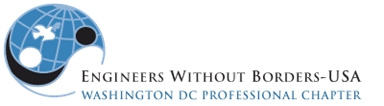 www.ewb-dc.org General Chapter Meeting - Thursday, February 20th, 2014George Washington University: Funger Building -  Room 210Introductions and EWB in a Nutshell - Jonathan <president@ewb-dc.org>EWB National/Regional News - Jonathan <president@ewb-dc.org>EWB-USA spring grants; deadline is Feb. 28, 2014Save the date: EWB-USA accredited course in Panama! (Oct. 5-11, 2014)Discounted registration for EWB members opened Feb. 19, 20142014 National Conference: Interest in hosting it in DC?EWB-USA seeking biosand research volunteer.EWB Annual Matching Campaign raised $718,000! (our match TBA March 15th)Registration is now open for the SE Region Camping Trip: March 28-30th, 2014 at Camp Woodson, Fairview, NC. $30 registration (by March 9th). Registration link: http://www.eventbrite.com/e/ewb-usa-se-region-camping-trip-tickets-10466967983EWB Montgomery College looking to organize First Aid/CPR training. Interest?Renew your EWB membership!EWB-DC Updates – Jonathan <president@ewb-dc.org>EWB-DC presentation at the State Department Update on Carbon Roots biochar work in Haiti - Alan Turchik  <aturchik@gmail.com>Year-End Chapter Report Update - Ashley <aereives@gmail.com>Panama Project Updates - Rahul, Nina, Mohamed <panama@ewb-dc.org>Tickets bought for Panama! March 8th - 16th! Topographical survey, water and soil test workshop - March 2ndNext meeting: February 26thEl Salvador Project Updates - Angeline <santaclara@ewb-dc.org>Partnering with Montgomery College to build a few more prototype wood stove designsPhase II of design - looking for a low-cost, two-burner, fuel-efficient designSessions on principles of improved wood stove designNext trip ~Memorial DayNext meeting: Wed., Feb. 26, location TBDCameroon Project Updates - Rahul, Rachel, Ashley <cameroon@ewb-dc.org>Post-Assessment II report submitted 2/16/2014Alternatives analysis for water supply system underwayNext meeting: Tues. Feb. 25th, 7pm Monroe Hall, GWU Room 351 (2115 G St NW)Upcoming Fundraising - Ashley & Jonathan <aereives@gmail.com & president@ewb-dc.org>New corporate sponsorship framework drafted by Ross VarinFramework will create a long term support / funding relationship with committed donorsTreasurer’s Report - Marie & Jonathan  <treasurer@ewb-dc.org & president@ewb-dc.org>$35,163 raised in 2013 by EWB-DC!Total current funds = $23,041.02Chapter (unrestricted) = $8,534.24El Salvador = $6,058.94Cameroon = $9,052.84Panama = $605Local Student Chapter UpdatesMongomery College collaborating with El Salvador and Panama teams on engineering and public health. MC to host upcoming workshop on surveying for Panama assessment.Dates picked for rest of 2014 meetings (all meetings are at 7:00pm):March 18th (Tuesday) @ George Washington University -  Media and Public Affairs Building - Room B07 (in the basement) @ 21 St NW & H St NW, Washington, DCApril 16th (Wednesda) @ George Washington University -  Phillips Building -  Room B156 (in the basement) @ 22nd St NW & H St NW, Washington, DCMay 22nd (Thursday)June 24th (Tuesday)July 16th (Wednesday)August 21st (Thursday)September 16th (Tuesday)October 15th (Wednesday)November 20th (Thursday)December 17th (Wednesday)Presentation 1: Appropriate Technology and Sustainable Interventions - Dirk Bouma <dirkbouma@gmail.com>